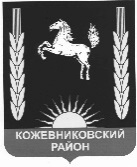 АДМИНИСТРАЦИЯКОЖЕВНИКОВСКОГО РАЙОНАПОСТАНОВЛЕНИЕ_20.03.2020_                                                                                                                              №__173__с. Кожевниково       Кожевниковского района       Томской области(в ред. от 26.02.2021г. № 107; от 29.03.2021г. №154, от 18.11.2021г. № 586, от 16.05.2023 №258, от 07.03.2024 №160)В соответствии со статьей 179 Бюджетного кодекса Российской Федерации, постановлением Правительства Российской Федерации от 30.12.2017г. № 1710 «Об утверждении государственной программы Российской Федерации «Обеспечение доступным и комфортным жильем и коммунальными услугами граждан Российской Федерации», постановлением Администрации Томской области от 25.09.2019 № 337а «Об утверждении государственной программы «Жилье и городская среда Томской области», постановлением Администрации Кожевниковского района от 12.07.2012г. № 668 «Об утверждении Порядка разработки, утверждения и реализации районных долгосрочных целевых программ на территории муниципального образования Кожевниковский район», в целях реализации Указа Президента Российской Федерации от 07.05.2012г.№ 600 «О мерах по обеспечению граждан Российской Федерации доступным и комфортным жильем и повышению качества жилищно-коммунальных услуг»ПОСТАНОВЛЯЮ:Утвердить муниципальную программу «Обеспечение доступности жилья и улучшение качества жилищных условий населения Кожевниковского района на 2021-2026 годы» согласно приложению к настоящему постановлению.Опубликовать  настоящее постановление в районной газете «Знамя труда» и  разместить на официальном сайте органов местного самоуправления Кожевниковского района.Настоящее постановление вступает в силу со дня его опубликования, но не ранее 01.01.2021 года.Контроль за исполнением настоящего постановления возложить на первого заместителя Главы района Кучера В.В.Глава района                                                                                                        А.А. МалолеткоА.В. Ликаревич8(38244) 22-464Приложение 1 к постановлению Администрации  Кожевниковского района от _20.03.2020 № 173ПАСПОРТ муниципальной программы Кожевниковского района«Обеспечение доступности жилья и улучшение качества жилищных условий населения Кожевниковского района на 2021-2026 годы»(в ред. от 26.02.2021г. № 107; от 29.03.2021г. №154, от 18.11.2021г. № 586, от 16.05.2023 №258, от 07.03.2024 №160 )ВведениеСокращение и измельчение сельской поселенческой структуры приводят к обезлюдению и запустению сельских территорий области. Этому способствует крайне низкий уровень комфортности проживания в сельской местности, в связи, с чем граждане из сельских территорий мигрируют в города. Создание благоприятных социально-экономических условий для комплексного и устойчивого развития многоотраслевой сельской экономики, повышения занятости и качества жизни сельского населения повысит экономический потенциал аграрного сектора. Одни из предпосылок для устойчивого развития сельских территорий:-повышения уровня комфортности условий жизнедеятельности;-повышения престижности сельскохозяйственного труда и формирования в обществе позитивного отношения к сельскому образу жизни;-повышения доступности улучшения жилищных условий для сельского населения.Для снижения миграции и закрепления рабочих кадров на селе разработаны государственные программы, направленные на улучшение жилищных условий граждан.Приоритетные задачи социально-экономического развития Кожевниковского района, на решение которых направлена муниципальная программаНеобходимость государственной поддержки молодых семей в решении жилищной проблемы обусловлена низкой доступностью жилья и схем ипотечного жилищного кредитования в связи с отсутствием у молодых семей накоплений на оплату первоначального взноса.В то же время молодые люди в возрасте до 35 лет находятся в наиболее активном в карьерном плане трудоспособном возрасте. Многие молодые семьи при отсутствии собственных денежных накоплений имеют достаточный для получения ипотечного жилищного кредита уровень доходов.За период реализации муниципальной программы «Обеспечение жильем молодых семей в Кожевниковском районе на 2016 - 2018 годы» с 2016 по 2020 годы получили социальные выплаты и улучшили свои жилищные условия 12 семей, привлечено средств федерального бюджета 1 359,45646 тыс.руб., областного бюджета – 1 585,22094 тыс. руб., местного бюджета – 2 196,12260 тыс. руб., внебюджетных источников – 9 547,20000 тыс. руб.Возможность решения жилищной проблемы создаст для молодежи стимул к повышению качества трудовой деятельности, уровня квалификации в целях роста заработной платы и позволит сформировать экономически активную часть населения.Поддержка молодых семей в улучшении жилищных условий является важнейшим направлением жилищной и демографической политики Кожевниковского района. Такая помощь со стороны государства станет основой стабильных условий жизни для наиболее инициативной части населения, обеспечит привлечение денежных ресурсов в жилищное строительство, а также повлияет на улучшение демографической ситуации.Реализация мероприятий программы позволит обеспечить:1. Привлечение в жилищную сферу дополнительных финансовых средств кредитных и других организаций, предоставляющих кредиты и займы на приобретение или строительство жилья, а также собственных средств граждан.2. Развитие системы ипотечного жилищного кредитования.3. Создание условий для повышения уровня обеспеченности жильем молодых семей.4. Развитие и закрепление положительных демографических тенденций в районе.5. Укрепление семейных отношений и снижение уровня социальной напряженности в обществе.6. Создание условий для формирования активной жизненной позиции молодежи.По информации органов местного самоуправления муниципальных образований Томской области по состоянию на 01.01.2021 на учете нуждающихся в улучшении жилищных условий на территории Кожевниковского района состоит 44 молодая семья. При этом их количество ежегодно увеличивается.Оценка эффективности реализации мер по обеспечению жильем молодых семей будет осуществляться на основе индикатора, которым является количество молодых семей, улучшивших жилищные условия с использованием средств федерального, областного и местных бюджетов.2. Цель и задачи муниципальной программы,показатели цели и задач муниципальной программы (в ред. от 16.05.2023 №258)Цель муниципальной программы - повышение доступности жилья населения Кожевниковского района и улучшение качества жилищных условий населения на 2021-2026 годы.Целевой показатель программы: Общая площадь жилых помещений, приходящихся в среднем на 1 жителя Кожевниковского района, на конец года кв. метров. Задача 1 муниципальной программы: Улучшение жилищных условий молодых семей Кожевниковского района.Показатели задачи 1:1.1. количество молодых семей, улучшивших жилищные условия (в том числе с использованием заемных средств) при оказании поддержки за счет средств федерального, областного и местных бюджетов, семей;1.2.   доля молодых семей, улучшивших жилищные условия, от общего количества молодых семей в сводном списке участников, %;Задача 2 муниципальной программы: Улучшение жилищных условий работников бюджетной сферы, работающих и проживающих на территории Кожевниковского района.Показатели задачи 2:2.1. Количество приобретенных жилых помещений в рамках реализации проекта «Бюджетный дом»;2.2. Общая площадь приобретенных жилых помещений для улучшения жилищных условий работников бюджетной сферы, работающих и проживающих на территории Кожевниковского района, кв. мЗадача 3 муниципальной программы: Совершенствование территориального планирования, реализация документов территориального планирования и градостроительного зонирования муниципальных образований Кожевниковского района.Показатель задачи 3:3.1. Количество документов, направленных на реализацию и совершенствование территориального планирования, ед.Значения целевых показателей по этапам и годам реализации Программы приведены в приложении № 2.Условием прекращения реализации муниципальной программы является досрочное достижение цели и задачи муниципальной программы, а также изменение механизмов реализации государственной жилищной политики.Перечень программных мероприятий муниципальной программы Реализация мероприятий муниципальной программы осуществляется по следующим направлениям:1. Методологическое обеспечение реализации муниципальной программы.2. Финансовое обеспечение реализации муниципальной программы.3. Организационное обеспечение реализации муниципальной программы.Основными мероприятиями по методологическому обеспечению реализации муниципальной программы являются разработка финансовых и экономических механизмов оказания государственной поддержки молодым семьям для улучшения жилищных условий, и подготовка необходимых экономических обоснований и расчетов при разработке проектов местного бюджета на соответствующий год и плановый период.Основным мероприятием по финансовому обеспечению реализации муниципальной программы является реализация финансовых и экономических механизмов оказания государственной поддержки молодым семьям.Организационные мероприятия на местном уровне предусматривают:сбор данных о молодых семьях, участвующих в муниципальной программе «Обеспечение доступности жилья и улучшение качества жилищных условий населения Кожевниковского района на 2021-2026 годы» областной подпрограммы «Об утверждении государственной программы «Жилье и городская среда Томской области» государственной программы Российской Федерации «Обеспечение доступным и комфортным жильем и коммунальными услугами граждан Российской Федерации», и формирование единой информационной базы данных об участниках государственной программы по Кожевниковскому району;формирование списков молодых семей – участников федеральной программы, областной подпрограммы, муниципальной программы и предоставление их в Департамент архитектуры и строительства Томской области;  ежегодное определение объема денежных средств, выделяемых из местного бюджета на реализацию мероприятий муниципальной программы;участие в отборе муниципальных районов и городских округов Томской области для участия в государственной программе;заключение соглашений о сотрудничестве с банками, отобранными Департаментом архитектуры, строительства и жилищного комплекса Томской области в соответствии с установленными на федеральном уровне критериями для обслуживания средств, предоставляемых в качестве социальных выплат молодым семьям;оформление и выдача молодым семьям в установленном порядке свидетельств о праве на получение социальных выплат на приобретение жилого помещения или строительство индивидуального жилого дома;осуществление в пределах своих полномочий контроля за реализацией на местном уровне мероприятий государственной программы, областной подпрограммы 1, муниципальной программы;проведение в пределах своих полномочий мониторинга реализации на местном уровне мероприятий государственной программы, областной подпрограммы 1, муниципальной программы, подготовку информационно-аналитических и отчетных материалов;обеспечение освещения цели и задач государственной программы, областной подпрограммы 1, муниципальной программы в местных средствах массовой информации.Организационные мероприятия на уровне муниципального образования предусматривают:признание молодых семей, нуждающимися в жилых помещениях;признание молодых семей, имеющими достаточные доходы, позволяющие получить кредит, либо иные денежные средства для оплаты расчетной (средней) стоимости жилья в части, превышающей размер предоставляемой социальной выплаты на приобретение жилого помещения или создание объекта индивидуального жилищного строительства;признание молодых семей участниками государственной программы;сбор данных о молодых семьях и формирование списков молодых семей - участников государственной программы, изъявивших желание получить социальную выплату на приобретение жилого помещения или создание объекта индивидуального жилищного строительства в планируемом году;установление норматива стоимости 1 кв. м общей площади жилья по Кожевниковскому району для расчета размера социальных выплат;ежегодное определение объема средств, выделяемых из местного бюджета на реализацию мероприятий по обеспечению жильем молодых семей;оформление и выдачу молодым семьям в установленном порядке свидетельств о праве на получение социальных выплат на приобретение жилого помещения или строительство индивидуального жилого дома;обеспечение целевого и эффективного использования бюджетных средств;извещение молодых семей об изменении механизма реализации государственной программы, областной подпрограммы 1, муниципальной программы;иные организационные мероприятия, предусмотренные государственной программой, областной подпрограммой 1, муниципальной программой.Перечень программных мероприятий по этапам и годам реализации Программы приведены в приложении № 1.4. Механизмы реализации и управления муниципальной программой Механизм реализации муниципальной программы предполагает оказание государственной поддержки молодым семьям – участникам мероприятия ведомственной целевой программы в улучшении жилищных условий путем предоставления им социальных выплат.При реализации муниципальной программы применяются нормативные правовые акты, регулирующие правоотношения по обеспечению жильем молодых семей, принятые как на федеральном, так и на областном и местном уровнях.Основными принципами участия молодых семей в муниципальной программе являются:1. Добровольность участия молодой семьи.2. Признание молодой семьи, нуждающейся в жилом помещении в соответствии с действующим законодательством, в том числе с мероприятием ведомственной целевой программы.3. Признание в установленном действующим законодательством порядке молодой семьи участницей мероприятия ведомственной целевой программы.4. Возможность для молодой семьи реализовать свое право на получение поддержки за счет бюджетных средств в рамках мероприятия ведомственной целевой программы только один раз.Социальные выплаты предоставляются Администрацией Кожевниковского района, как органом местного самоуправления муниципального образования Томской области, принявшим решение о признании молодых семей участниками муниципальной программы в соответствии с Правилами предоставления молодым семьям социальных выплат на приобретение (строительство) жилья и их использования, утвержденными постановлением Правительства Российской Федерации от 17 декабря 2010 года № 1050  «О реализации отдельных мероприятий государственной программы российской федерации «обеспечение доступным и комфортным жильем и коммунальными услугами граждан российской федерации» и в соответствии с Порядком распределения из областного бюджета субсидий бюджетам муниципальных образований томской области на реализацию мероприятий по обеспечению жильем, утвержденным постановлением Администрации Томской области от 25 сентября 2019 года № 337а «Об утверждении государственной программы «Жилье и городская среда томской области».Размер социальной выплаты, выделяемой на предоставление молодым семьям социальных выплат, рассчитывается по следующей формуле:РСВ = С+ Vмб, где:РСВ - размер социальной выплаты;C - объем субсидии бюджету муниципального образования Кожевниковский район на реализацию мероприятий по обеспечению жильем молодых семей на соответствующий год, тыс. руб.;	Vмб - общий объем средств местного бюджета муниципального образования Кожевниковский район на реализацию мероприятий по обеспечению жильем молодых семей на соответствующий год, тыс. руб.;C = Vоб+ Vфб, где:Vоб - объем бюджетных ассигнований муниципальному образованию Кожевниковский район на реализацию мероприятий по обеспечению жильем молодых семей из областного бюджета на соответствующий год, тыс. руб.;Vфб - объем бюджетных ассигнований муниципальному образованию Кожевниковский район области на реализацию мероприятий по обеспечению жильем молодых семей из федерального бюджета на соответствующий год, тыс. руб.При отсутствии или недостаточности средств федерального бюджета и (или) областного бюджета доля средств местного бюджета увеличивается на недостающую сумму по решению органа местного самоуправления муниципального образования Томской области (по согласованию)Дополнительная социальная выплата при рождении (усыновлении) одного ребенка предоставляется молодым семьям - участникам мероприятия ведомственной целевой программы за счет бюджетных средств на цели, предусмотренные мероприятием ведомственной целевой программы, в размере не менее 5 процентов средней стоимости жилья экономического класса.Дополнительная социальная выплата предоставляется в соответствии с Порядком, утвержденным постановлением Администрации Кожевниковского района от 13.10.2021г. № 524 «Об утверждении Порядка предоставления молодой семье дополнительной социальной выплаты при рождении (усыновлении) в рамках муниципальной программы «Обеспечение доступности жилья и улучшение качества жилищных условий населения Кожевниковского района на 2021-2026 годы».Приобретаемое жилое помещение (создаваемый объект индивидуального жилищного строительства) должно находиться на территории Кожевниковского района.Перечисление средств социальной выплаты является основанием для исключения комиссией Администрации Кожевниковского района молодой семьи –участницы мероприятия ведомственной целевой программы из соответствующего списка участников федеральной программы и снятия семьи с учета нуждающихся в жилых помещениях.Участниками муниципальной программы являются молодые семьи, постоянно проживающие на территории Кожевниковского района и признанные в установленном порядке участниками мероприятия ведомственной целевой программы.Признание молодых семей участниками мероприятия ведомственной целевой программы осуществляется Администрацией Кожевниковского района, нуждающимися в жилых помещениях осуществляется органами местного самоуправления по месту постоянного жительства молодой семьи.Администрация Кожевниковского района формирует список молодых семей - участников мероприятия ведомственной целевой программы, изъявивших желание получить социальную выплату в планируемом году, в порядке, установленном Администрацией Томской области.Администрация Кожевниковского района может заключать соглашения об участии в реализации государственной программы с организациями, за исключением организаций, предоставляющих кредиты (займы) на приобретение или строительство жилья, в том числе ипотечные жилищные кредиты, в порядке, установленном Администрацией Томской области.Основными источниками финансирования программы являются:1. Средства федерального бюджета (по согласованию).2. Средства областного бюджета.3. Средства местных бюджетов (по согласованию).4. Средства кредитных и других организаций, предоставляющих молодым семьям кредиты и займы на приобретение жилого помещения или строительство индивидуального жилого дома, в том числе ипотечные жилищные кредиты (по согласованию).5. Средства молодых семей, используемые для частичной оплаты стоимости приобретаемого жилого помещения или строительства индивидуального жилого дома (по согласованию).Объемы финансирования мероприятия муниципальной программы подлежат ежегодному уточнению при формировании проекта местного бюджета на очередной финансовый год и плановый период исходя из его возможностей, а также количества молодых семей - участников мероприятия ведомственной целевой программы и уровня цен на рынке жилья.Для участия в мероприятии ведомственной целевой программы Администрация Кожевниковского района должна пройти отбор в порядке, установленном Администрацией Томской области.Выделение местному бюджету средств из областного бюджета осуществляется в форме субсидий в соответствии с Бюджетным кодексом Российской Федерации согласно правовых актов Администрации Томской области, необходимых для предоставления субсидий.В целях реализации мероприятий муниципальной программы Администрация Кожевниковского района осуществляет в рамках своих полномочий управление муниципальной программой, в том числе:взаимодействует с Департаментом архитектуры и строительства Томской области;проводит информационно-разъяснительную работу среди населения по освещению целей и задач федеральной, областной и муниципальной программ.5. Управление и контроль за реализацией муниципальной программы,в том числе анализ рисков реализации муниципальной программы Контроль за реализацией программы осуществляет Первый заместитель Главы Кожевниковского района.Исполнение и мониторинг реализации программы осуществляет Управление по социально-экономическому развитию села Администрации Кожевниковского района совместно с Администрациями сельских поселений.Управление по социально-экономическому развитию села Администрации Кожевниковского района представляют на бумажном носителе в срок до 10-го числа месяца (квартала), следующего за отчетным месяцем (кварталом) и электронном виде ежемесячно (ежеквартально), до 2-го числа месяца (квартала), следующего за отчетным месяцем (кварталом), в Департамент архитектуры и строительства Томской области соответствующую отчетность по состоянию на 1-е число месяца (квартала), следующего за отчетным, об использовании бюджетных средств и достижении значений запланированных показателей муниципальной программы.Администрация Кожевниковского района в рамках своих полномочий обеспечивает целевое и эффективное использование бюджетных средств.Оценка рисков в ходе реализации программы В процессе реализации мероприятий муниципальной программы возможны отклонения в достижении запланированных показателей в связи с:1. Поздними сроками перечисления средств федерального, областного бюджетов на реализацию мероприятий муниципальной программы, вследствие чего показатели муниципальной программы могут быть не достигнуты в пределах одного финансового года и потребуют бюджетных расходов в течение нескольких лет. Способ предотвращения - организация взаимодействия с Департамент архитектуры и строительства Томской области.2. Возможными изменениями механизмов реализации государственной жилищной политики. Способ предотвращения - внесение соответствующих изменений в нормативные правовые акты Кожевниковского района, касающиеся реализации мероприятий муниципальной программы.3. Возможными финансово-экономическими изменениями на рынке жилья, а также в жилищном строительстве, влияющими на возможность молодых семей улучшить свои жилищные условия.Приложение № 1  кмуниципальной программе «Обеспечение доступности жилья и улучшение качества жилищных условий населения Кожевниковского района на 2021-2026 годы»Система целевых показателей (индикаторов)муниципальной программы(в ред. от 26.02.2021г. № 107; от 29.03.2021г. №154, от 18.11.2021г. № 586, от 16.05.2023 №258, от 07.03.2024 №160)Приложение № 2  кмуниципальной программе «Обеспечение доступности жилья и улучшение качества жилищных условий населения Кожевниковского района на 2021-2026 годы»Система целевых показателей (индикаторов)Перечень основных мероприятий и ресурсное обеспечение реализации муниципальной программы«Обеспечение доступности жилья и улучшение качества жилищных условий населения Кожевниковского районана 2021-2026 годы»(в ред. от 26.02.2021г. № 107; от 29.03.2021г. №154, от 18.11.2021г. № 586, от 16.05.2023 №258, от 07.03.2024 №160)Об утверждении муниципальной программы«Обеспечение доступности жилья и улучшение качества жилищных условий населения Кожевниковского района на 2021-2026 годы»Первый заместительГлавы района ___________________  В.В. Кучер_____________2020 г.Начальник отдела правовой и кадровой  работы             ___________________  В.И.  Савельева_____________2020 г.И.о. начальника Управления финансов            ___________________  О.В. Скаридова_____________2020 г.Наименование ПрограммыОбеспечение доступности жилья и улучшения качества жилищных условий населения Кожевниковского района на 2021-2026 годы (далее - Программа)Обеспечение доступности жилья и улучшения качества жилищных условий населения Кожевниковского района на 2021-2026 годы (далее - Программа)Обеспечение доступности жилья и улучшения качества жилищных условий населения Кожевниковского района на 2021-2026 годы (далее - Программа)Обеспечение доступности жилья и улучшения качества жилищных условий населения Кожевниковского района на 2021-2026 годы (далее - Программа)Обеспечение доступности жилья и улучшения качества жилищных условий населения Кожевниковского района на 2021-2026 годы (далее - Программа)Обеспечение доступности жилья и улучшения качества жилищных условий населения Кожевниковского района на 2021-2026 годы (далее - Программа)Обеспечение доступности жилья и улучшения качества жилищных условий населения Кожевниковского района на 2021-2026 годы (далее - Программа)Обеспечение доступности жилья и улучшения качества жилищных условий населения Кожевниковского района на 2021-2026 годы (далее - Программа)Куратор ПрограммыЗаместитель Главы Кожевниковского района по экономике и финансамЗаместитель Главы Кожевниковского района по экономике и финансамЗаместитель Главы Кожевниковского района по экономике и финансамЗаместитель Главы Кожевниковского района по экономике и финансамЗаместитель Главы Кожевниковского района по экономике и финансамЗаместитель Главы Кожевниковского района по экономике и финансамЗаместитель Главы Кожевниковского района по экономике и финансамЗаместитель Главы Кожевниковского района по экономике и финансамЗаказчик МПАдминистрация Кожевниковского районаАдминистрация Кожевниковского районаАдминистрация Кожевниковского районаАдминистрация Кожевниковского районаАдминистрация Кожевниковского районаАдминистрация Кожевниковского районаАдминистрация Кожевниковского районаАдминистрация Кожевниковского районаИсполнители Программы          Управление по социально-экономическому развитию села Администрации Кожевниковского районаУправление по социально-экономическому развитию села Администрации Кожевниковского районаУправление по социально-экономическому развитию села Администрации Кожевниковского районаУправление по социально-экономическому развитию села Администрации Кожевниковского районаУправление по социально-экономическому развитию села Администрации Кожевниковского районаУправление по социально-экономическому развитию села Администрации Кожевниковского районаУправление по социально-экономическому развитию села Администрации Кожевниковского районаУправление по социально-экономическому развитию села Администрации Кожевниковского районаЦель        
социально-экономического   
развития Кожевниковского района, на которую направлена реализация ПрограммыПовышение уровня и качества жизни населения на всей территории Кожевниковского районаПовышение уровня и качества жизни населения на всей территории Кожевниковского районаПовышение уровня и качества жизни населения на всей территории Кожевниковского районаПовышение уровня и качества жизни населения на всей территории Кожевниковского районаПовышение уровня и качества жизни населения на всей территории Кожевниковского районаПовышение уровня и качества жизни населения на всей территории Кожевниковского районаПовышение уровня и качества жизни населения на всей территории Кожевниковского районаПовышение уровня и качества жизни населения на всей территории Кожевниковского районаЦель ПрограммыПовышение доступности жилья населения Кожевниковского района и улучшение качества жилищных условий населенияПовышение доступности жилья населения Кожевниковского района и улучшение качества жилищных условий населенияПовышение доступности жилья населения Кожевниковского района и улучшение качества жилищных условий населенияПовышение доступности жилья населения Кожевниковского района и улучшение качества жилищных условий населенияПовышение доступности жилья населения Кожевниковского района и улучшение качества жилищных условий населенияПовышение доступности жилья населения Кожевниковского района и улучшение качества жилищных условий населенияПовышение доступности жилья населения Кожевниковского района и улучшение качества жилищных условий населенияПовышение доступности жилья населения Кожевниковского района и улучшение качества жилищных условий населенияПоказатели цели программы и их значения (с детализацией по годам реализации)Показатель целиПоказатель цели202120222023202420252026Показатели цели программы и их значения (с детализацией по годам реализации)Общая площадь жилых помещений, приходящихся в среднем на 1 жителя Кожевниковского района, на конец года) кв. метровОбщая площадь жилых помещений, приходящихся в среднем на 1 жителя Кожевниковского района, на конец года) кв. метров23,224,623,223,323,323,3Задачи муниципальной программы 1.Улучшение жилищных условий молодых семей Кожевниковского района;2. Улучшение жилищных условий работников бюджетной сферы, работающих и проживающих на территории Кожевниковского района3. Совершенствование территориального планирования, реализация документов территориального планирования и градостроительного зонирования муниципальных образований Кожевниковского района 1.Улучшение жилищных условий молодых семей Кожевниковского района;2. Улучшение жилищных условий работников бюджетной сферы, работающих и проживающих на территории Кожевниковского района3. Совершенствование территориального планирования, реализация документов территориального планирования и градостроительного зонирования муниципальных образований Кожевниковского района 1.Улучшение жилищных условий молодых семей Кожевниковского района;2. Улучшение жилищных условий работников бюджетной сферы, работающих и проживающих на территории Кожевниковского района3. Совершенствование территориального планирования, реализация документов территориального планирования и градостроительного зонирования муниципальных образований Кожевниковского района 1.Улучшение жилищных условий молодых семей Кожевниковского района;2. Улучшение жилищных условий работников бюджетной сферы, работающих и проживающих на территории Кожевниковского района3. Совершенствование территориального планирования, реализация документов территориального планирования и градостроительного зонирования муниципальных образований Кожевниковского района 1.Улучшение жилищных условий молодых семей Кожевниковского района;2. Улучшение жилищных условий работников бюджетной сферы, работающих и проживающих на территории Кожевниковского района3. Совершенствование территориального планирования, реализация документов территориального планирования и градостроительного зонирования муниципальных образований Кожевниковского района 1.Улучшение жилищных условий молодых семей Кожевниковского района;2. Улучшение жилищных условий работников бюджетной сферы, работающих и проживающих на территории Кожевниковского района3. Совершенствование территориального планирования, реализация документов территориального планирования и градостроительного зонирования муниципальных образований Кожевниковского района 1.Улучшение жилищных условий молодых семей Кожевниковского района;2. Улучшение жилищных условий работников бюджетной сферы, работающих и проживающих на территории Кожевниковского района3. Совершенствование территориального планирования, реализация документов территориального планирования и градостроительного зонирования муниципальных образований Кожевниковского района 1.Улучшение жилищных условий молодых семей Кожевниковского района;2. Улучшение жилищных условий работников бюджетной сферы, работающих и проживающих на территории Кожевниковского района3. Совершенствование территориального планирования, реализация документов территориального планирования и градостроительного зонирования муниципальных образований Кожевниковского районаПоказатели задач муниципальной программы и их значения (с детализацией по годам реализации)Показатель задачПоказатель задач202120222023202420252026Показатели задач муниципальной программы и их значения (с детализацией по годам реализации)Показатель 1. Задачи 1 Количество молодых семей, улучшивших жилищные условия (в том числе с использованием заемных средств) при оказании поддержки за счет средств федерального, областного и местных бюджетов, семейПоказатель 1. Задачи 1 Количество молодых семей, улучшивших жилищные условия (в том числе с использованием заемных средств) при оказании поддержки за счет средств федерального, областного и местных бюджетов, семей443134Показатели задач муниципальной программы и их значения (с детализацией по годам реализации)Показатель 2.Задачи1Доля молодых семей, улучшивших жилищные условия, от общего количества молодых семей в сводном списке участников муниципальной программы, %Показатель 2.Задачи1Доля молодых семей, улучшивших жилищные условия, от общего количества молодых семей в сводном списке участников муниципальной программы, %28,357,142,9253030Показатели задач муниципальной программы и их значения (с детализацией по годам реализации)Показатель 1. Задачи 2Общая площадь приобретенных жилых помещений для улучшения жилищных условий работников бюджетной сферы, работающих и проживающих на территории Кожевниковского района, в рамках реализации проекта «Бюджетный дом», кв. м.Показатель 1. Задачи 2Общая площадь приобретенных жилых помещений для улучшения жилищных условий работников бюджетной сферы, работающих и проживающих на территории Кожевниковского района, в рамках реализации проекта «Бюджетный дом», кв. м.00250,7000Показатель 1. Задачи 3 Количество документов, направленных на реализацию и совершенствование территориального планированияПоказатель 1. Задачи 3 Количество документов, направленных на реализацию и совершенствование территориального планирования0034000Срок реализации Программы2021 – 2026 годы2021 – 2026 годы2021 – 2026 годы2021 – 2026 годы2021 – 2026 годы2021 – 2026 годы2021 – 2026 годы2021 – 2026 годыПеречень подпрограмм Программы (при наличии)Нет Нет Нет Нет Нет Нет Нет Нет Объем источников финансирования (с детализацией по годам реализации, тыс. рублей)ИсточникиВсего202120222023202420252026Объем источников финансирования (с детализацией по годам реализации, тыс. рублей)федеральный бюджет (по согласованию)4046,20753,80896,06781,42284,64665,14665,14Объем источников финансирования (с детализацией по годам реализации, тыс. рублей)областной бюджет5221,23363,13407,023867,42122,28230,69230,69Объем источников финансирования (с детализацией по годам реализации, тыс. рублей)местные бюджеты (по согласованию)2151,60470,67549,11337,16122,28336,19336,19Объем источников финансирования (с детализацией по годам реализации, тыс. рублей)внебюджетные источники (по согласованию)17634,604 212,004321,802574,001234,802646,002646,00Объем источников финансирования (с детализацией по годам реализации, тыс. рублей)всего по источникам29053,635 799,606173,997560,001764,003878,023878,02№ п/пНаименование показателяЕдиница измеренияМетодика расчета показателяЦелевые значения индикаторов / показателя реализации МП по годамЦелевые значения индикаторов / показателя реализации МП по годамЦелевые значения индикаторов / показателя реализации МП по годамЦелевые значения индикаторов / показателя реализации МП по годамЦелевые значения индикаторов / показателя реализации МП по годамЦелевые значения индикаторов / показателя реализации МП по годам№ п/пНаименование показателяЕдиница измеренияМетодика расчета показателя202120222023202420252026Показатель Цели программы Повышение доступности жилья населения Кожевниковского района и  улучшение качества жилищных условий населенияПоказатель Цели программы Повышение доступности жилья населения Кожевниковского района и  улучшение качества жилищных условий населенияПоказатель Цели программы Повышение доступности жилья населения Кожевниковского района и  улучшение качества жилищных условий населенияПоказатель Цели программы Повышение доступности жилья населения Кожевниковского района и  улучшение качества жилищных условий населенияПоказатель Цели программы Повышение доступности жилья населения Кожевниковского района и  улучшение качества жилищных условий населенияПоказатель Цели программы Повышение доступности жилья населения Кожевниковского района и  улучшение качества жилищных условий населенияПоказатель Цели программы Повышение доступности жилья населения Кожевниковского района и  улучшение качества жилищных условий населенияПоказатель Цели программы Повышение доступности жилья населения Кожевниковского района и  улучшение качества жилищных условий населенияПоказатель Цели программы Повышение доступности жилья населения Кожевниковского района и  улучшение качества жилищных условий населения1Общая площадь жилых помещений, приходящихся в среднем на 1 жителя Кожевниковского района, на конец года) кв. метровкв.метровОбщая площадь жилых помещений / численность населения, на конец года23,224,623,223,323,323,3Показатели задачи 1: Улучшение жилищных условий молодых семей Кожевниковского районаПоказатели задачи 1: Улучшение жилищных условий молодых семей Кожевниковского районаПоказатели задачи 1: Улучшение жилищных условий молодых семей Кожевниковского районаПоказатели задачи 1: Улучшение жилищных условий молодых семей Кожевниковского районаПоказатели задачи 1: Улучшение жилищных условий молодых семей Кожевниковского районаПоказатели задачи 1: Улучшение жилищных условий молодых семей Кожевниковского районаПоказатели задачи 1: Улучшение жилищных условий молодых семей Кожевниковского районаПоказатели задачи 1: Улучшение жилищных условий молодых семей Кожевниковского районаПоказатели задачи 1: Улучшение жилищных условий молодых семей Кожевниковского района1.1.Количество молодых семей, улучшивших жилищные условия (в том числе с использованием заемных средств) при оказании поддержки за счет средств федерального, областного и местных бюджетовЕд.Суммарный показатель на основании годового отчета по итогам реализации мероприятия муниципальной программы4431341.2.Доля молодых семей, улучшивших жилищные условия, от общего количества молодых семей в сводном списке участников муниципальной программы%Количество молодых семей, улучшивших жилищные условия / общее количество молодых семей в сводном списке участников муниципальной программы28,357,142,86253030Показатели задачи 2: Улучшение жилищных условий работников бюджетной сферы, работающих и проживающих на территории Кожевниковского районаПоказатели задачи 2: Улучшение жилищных условий работников бюджетной сферы, работающих и проживающих на территории Кожевниковского районаПоказатели задачи 2: Улучшение жилищных условий работников бюджетной сферы, работающих и проживающих на территории Кожевниковского районаПоказатели задачи 2: Улучшение жилищных условий работников бюджетной сферы, работающих и проживающих на территории Кожевниковского районаПоказатели задачи 2: Улучшение жилищных условий работников бюджетной сферы, работающих и проживающих на территории Кожевниковского районаПоказатели задачи 2: Улучшение жилищных условий работников бюджетной сферы, работающих и проживающих на территории Кожевниковского районаПоказатели задачи 2: Улучшение жилищных условий работников бюджетной сферы, работающих и проживающих на территории Кожевниковского районаПоказатели задачи 2: Улучшение жилищных условий работников бюджетной сферы, работающих и проживающих на территории Кожевниковского районаПоказатели задачи 2: Улучшение жилищных условий работников бюджетной сферы, работающих и проживающих на территории Кожевниковского района2.1.Общая площадь приобретенных жилых помещений для улучшения жилищных условий работников бюджетной сферы, работающих и проживающих на территории Кожевниковского района, в рамках реализации проекта «Бюджетный дом»кв. м.Ведомственная статистика00250,7000Показатели задачи 3: Совершенствование территориального планирования, реализация документов территориального планирования и градостроительного зонирования муниципальных образований Кожевниковского районаПоказатели задачи 3: Совершенствование территориального планирования, реализация документов территориального планирования и градостроительного зонирования муниципальных образований Кожевниковского районаПоказатели задачи 3: Совершенствование территориального планирования, реализация документов территориального планирования и градостроительного зонирования муниципальных образований Кожевниковского районаПоказатели задачи 3: Совершенствование территориального планирования, реализация документов территориального планирования и градостроительного зонирования муниципальных образований Кожевниковского районаПоказатели задачи 3: Совершенствование территориального планирования, реализация документов территориального планирования и градостроительного зонирования муниципальных образований Кожевниковского районаПоказатели задачи 3: Совершенствование территориального планирования, реализация документов территориального планирования и градостроительного зонирования муниципальных образований Кожевниковского районаПоказатели задачи 3: Совершенствование территориального планирования, реализация документов территориального планирования и градостроительного зонирования муниципальных образований Кожевниковского районаПоказатели задачи 3: Совершенствование территориального планирования, реализация документов территориального планирования и градостроительного зонирования муниципальных образований Кожевниковского районаПоказатели задачи 3: Совершенствование территориального планирования, реализация документов территориального планирования и градостроительного зонирования муниципальных образований Кожевниковского района3.1.Количество документов, направленных на реализацию и совершенствование территориального планированияед.Ведомственная статистика0034000№ п/пНаименование цели, задачи, мероприятия ПрограммыСрок исполнения, годОбъем финансирования (тыс. рублей)В том числе за счет средств:В том числе за счет средств:В том числе за счет средств:В том числе за счет средств:Ответственные исполнителиПоказатели результата мероприятияПоказатели результата мероприятия№ п/пНаименование цели, задачи, мероприятия ПрограммыСрок исполнения, годОбъем финансирования (тыс. рублей)федерального бюджетаобластного бюджетаместного бюджетавнебюджетных источниковОтветственные исполнителинаименование и единица измерениязначения по годам реализацииЦель МП: Повышение доступности жилья населения Кожевниковского района и улучшение качества жилищных условий населенияЦель МП: Повышение доступности жилья населения Кожевниковского района и улучшение качества жилищных условий населенияЦель МП: Повышение доступности жилья населения Кожевниковского района и улучшение качества жилищных условий населенияЦель МП: Повышение доступности жилья населения Кожевниковского района и улучшение качества жилищных условий населенияЦель МП: Повышение доступности жилья населения Кожевниковского района и улучшение качества жилищных условий населенияЦель МП: Повышение доступности жилья населения Кожевниковского района и улучшение качества жилищных условий населенияЦель МП: Повышение доступности жилья населения Кожевниковского района и улучшение качества жилищных условий населенияЦель МП: Повышение доступности жилья населения Кожевниковского района и улучшение качества жилищных условий населенияЦель МП: Повышение доступности жилья населения Кожевниковского района и улучшение качества жилищных условий населенияЦель МП: Повышение доступности жилья населения Кожевниковского района и улучшение качества жилищных условий населенияЦель МП: Повышение доступности жилья населения Кожевниковского района и улучшение качества жилищных условий населенияЗадача 1: Улучшение жилищных условий молодых семей Кожевниковского района Задача 1: Улучшение жилищных условий молодых семей Кожевниковского района Задача 1: Улучшение жилищных условий молодых семей Кожевниковского района Задача 1: Улучшение жилищных условий молодых семей Кожевниковского района Задача 1: Улучшение жилищных условий молодых семей Кожевниковского района Задача 1: Улучшение жилищных условий молодых семей Кожевниковского района Задача 1: Улучшение жилищных условий молодых семей Кожевниковского района Задача 1: Улучшение жилищных условий молодых семей Кожевниковского района Задача 1: Улучшение жилищных условий молодых семей Кожевниковского района Задача 1: Улучшение жилищных условий молодых семей Кожевниковского района Задача 1: Улучшение жилищных условий молодых семей Кожевниковского района Предоставление молодым семьям социальных выплат на приобретение жилья экономического класса или строительство индивидуального жилого дома экономического класса Предоставление молодым семьям социальных выплат на приобретение жилья экономического класса или строительство индивидуального жилого дома экономического класса всего:30493,635158,371787,002525,8620822,40Управление по социально-экономическому развитию селаКоличество выданных свидетельств молодым семьям, ед.20Предоставление молодым семьям социальных выплат на приобретение жилья экономического класса или строительство индивидуального жилого дома экономического класса Предоставление молодым семьям социальных выплат на приобретение жилья экономического класса или строительство индивидуального жилого дома экономического класса 20215799,60753,80363,13470,674212,00Управление по социально-экономическому развитию селаКоличество выданных свидетельств молодым семьям, ед.4Предоставление молодым семьям социальных выплат на приобретение жилья экономического класса или строительство индивидуального жилого дома экономического класса Предоставление молодым семьям социальных выплат на приобретение жилья экономического класса или строительство индивидуального жилого дома экономического класса 20226173,99896,06407,02549,114321,80Управление по социально-экономическому развитию селаКоличество выданных свидетельств молодым семьям, ед.3Предоставление молодым семьям социальных выплат на приобретение жилья экономического класса или строительство индивидуального жилого дома экономического класса Предоставление молодым семьям социальных выплат на приобретение жилья экономического класса или строительство индивидуального жилого дома экономического класса 20233960,00781,42271,02333,562574,00Управление по социально-экономическому развитию селаКоличество выданных свидетельств молодым семьям, ед.2Предоставление молодым семьям социальных выплат на приобретение жилья экономического класса или строительство индивидуального жилого дома экономического класса Предоставление молодым семьям социальных выплат на приобретение жилья экономического класса или строительство индивидуального жилого дома экономического класса 20241763,84284,64122,28122,281234,8Управление по социально-экономическому развитию селаКоличество выданных свидетельств молодым семьям, ед.3Предоставление молодым семьям социальных выплат на приобретение жилья экономического класса или строительство индивидуального жилого дома экономического класса Предоставление молодым семьям социальных выплат на приобретение жилья экономического класса или строительство индивидуального жилого дома экономического класса 20253878,02665,14230,69336,192646,00Управление по социально-экономическому развитию селаКоличество выданных свидетельств молодым семьям, ед.4Предоставление молодым семьям социальных выплат на приобретение жилья экономического класса или строительство индивидуального жилого дома экономического класса Предоставление молодым семьям социальных выплат на приобретение жилья экономического класса или строительство индивидуального жилого дома экономического класса 20263878,02665,14230,69336,192646,00Управление по социально-экономическому развитию селаКоличество выданных свидетельств молодым семьям, ед.4Предоставление молодым семьям дополнительной социальной выплаты при рождении (усыновлении) 1 ребенка на приобретение жилья экономического класса или строительство индивидуального жилого дома экономического классаПредоставление молодым семьям дополнительной социальной выплаты при рождении (усыновлении) 1 ребенка на приобретение жилья экономического класса или строительство индивидуального жилого дома экономического классавсего:00000Управление по социально-экономическому развитию селаКоличество выданных свидетельств молодым семьям, ед.0Предоставление молодым семьям дополнительной социальной выплаты при рождении (усыновлении) 1 ребенка на приобретение жилья экономического класса или строительство индивидуального жилого дома экономического классаПредоставление молодым семьям дополнительной социальной выплаты при рождении (усыновлении) 1 ребенка на приобретение жилья экономического класса или строительство индивидуального жилого дома экономического класса202100000Управление по социально-экономическому развитию селаКоличество выданных свидетельств молодым семьям, ед.0Предоставление молодым семьям дополнительной социальной выплаты при рождении (усыновлении) 1 ребенка на приобретение жилья экономического класса или строительство индивидуального жилого дома экономического классаПредоставление молодым семьям дополнительной социальной выплаты при рождении (усыновлении) 1 ребенка на приобретение жилья экономического класса или строительство индивидуального жилого дома экономического класса202200000Управление по социально-экономическому развитию селаКоличество выданных свидетельств молодым семьям, ед.0Предоставление молодым семьям дополнительной социальной выплаты при рождении (усыновлении) 1 ребенка на приобретение жилья экономического класса или строительство индивидуального жилого дома экономического классаПредоставление молодым семьям дополнительной социальной выплаты при рождении (усыновлении) 1 ребенка на приобретение жилья экономического класса или строительство индивидуального жилого дома экономического класса202300000Управление по социально-экономическому развитию селаКоличество выданных свидетельств молодым семьям, ед.0Предоставление молодым семьям дополнительной социальной выплаты при рождении (усыновлении) 1 ребенка на приобретение жилья экономического класса или строительство индивидуального жилого дома экономического классаПредоставление молодым семьям дополнительной социальной выплаты при рождении (усыновлении) 1 ребенка на приобретение жилья экономического класса или строительство индивидуального жилого дома экономического класса202400000Управление по социально-экономическому развитию селаКоличество выданных свидетельств молодым семьям, ед.0Предоставление молодым семьям дополнительной социальной выплаты при рождении (усыновлении) 1 ребенка на приобретение жилья экономического класса или строительство индивидуального жилого дома экономического классаПредоставление молодым семьям дополнительной социальной выплаты при рождении (усыновлении) 1 ребенка на приобретение жилья экономического класса или строительство индивидуального жилого дома экономического класса202500000Управление по социально-экономическому развитию селаКоличество выданных свидетельств молодым семьям, ед.0Предоставление молодым семьям дополнительной социальной выплаты при рождении (усыновлении) 1 ребенка на приобретение жилья экономического класса или строительство индивидуального жилого дома экономического классаПредоставление молодым семьям дополнительной социальной выплаты при рождении (усыновлении) 1 ребенка на приобретение жилья экономического класса или строительство индивидуального жилого дома экономического класса202600000Управление по социально-экономическому развитию селаКоличество выданных свидетельств молодым семьям, ед.01Итого по задаче 1всего:30493,635158,371787,002525,8620822,401Итого по задаче 120215799,60753,80363,13470,674212,001Итого по задаче 120226173,99896,06407,02549,114321,801Итого по задаче 120233960,00781,42271,02333,562574,001Итого по задаче 120241763,84284,64122,28122,281234,81Итого по задаче 120253878,02665,14230,69336,192646,001Итого по задаче 120263878,02665,14230,69336,192646,00Задача 2: Улучшение жилищных условий работников бюджетной сферы, работающих и проживающих на территории Кожевниковского районаЗадача 2: Улучшение жилищных условий работников бюджетной сферы, работающих и проживающих на территории Кожевниковского районаЗадача 2: Улучшение жилищных условий работников бюджетной сферы, работающих и проживающих на территории Кожевниковского районаЗадача 2: Улучшение жилищных условий работников бюджетной сферы, работающих и проживающих на территории Кожевниковского районаЗадача 2: Улучшение жилищных условий работников бюджетной сферы, работающих и проживающих на территории Кожевниковского районаЗадача 2: Улучшение жилищных условий работников бюджетной сферы, работающих и проживающих на территории Кожевниковского районаЗадача 2: Улучшение жилищных условий работников бюджетной сферы, работающих и проживающих на территории Кожевниковского районаЗадача 2: Улучшение жилищных условий работников бюджетной сферы, работающих и проживающих на территории Кожевниковского районаЗадача 2: Улучшение жилищных условий работников бюджетной сферы, работающих и проживающих на территории Кожевниковского районаЗадача 2: Улучшение жилищных условий работников бюджетной сферы, работающих и проживающих на территории Кожевниковского районаЗадача 2: Улучшение жилищных условий работников бюджетной сферы, работающих и проживающих на территории Кожевниковского района2.1.Приобретение жилых помещений в рамках реализации проекта «Бюджетный дом»Всего:3600,0003596,403,600Управление финансов, Администрация Кожевниковского районаКоличество приобретенных жилых помещений, ед.62.1.Приобретение жилых помещений в рамках реализации проекта «Бюджетный дом»20233600,0003596,403,600Управление финансов, Администрация Кожевниковского районаКоличество приобретенных жилых помещений, ед.62.1.Приобретение жилых помещений в рамках реализации проекта «Бюджетный дом»202400000Управление финансов, Администрация Кожевниковского районаКоличество приобретенных жилых помещений, ед.02.1.Приобретение жилых помещений в рамках реализации проекта «Бюджетный дом»202500000Управление финансов, Администрация Кожевниковского районаКоличество приобретенных жилых помещений, ед.02.1.Приобретение жилых помещений в рамках реализации проекта «Бюджетный дом»202600000Управление финансов, Администрация Кожевниковского районаКоличество приобретенных жилых помещений, ед.0Итого по задаче 2Итого по задаче 2Всего:3600,0003596,403,600000000000000000Итого по задаче 2Итого по задаче 220233600,0003596,403,600000000000000000Итого по задаче 2Итого по задаче 2202400000000000000000000Итого по задаче 2Итого по задаче 2202500000000000000000000Итого по задаче 2Итого по задаче 2202600000000000000000000Задача 3: Совершенствование территориального планирования, реализация документов территориального планирования и градостроительного зонирования муниципальных образований Кожевниковского районаЗадача 3: Совершенствование территориального планирования, реализация документов территориального планирования и градостроительного зонирования муниципальных образований Кожевниковского районаЗадача 3: Совершенствование территориального планирования, реализация документов территориального планирования и градостроительного зонирования муниципальных образований Кожевниковского районаЗадача 3: Совершенствование территориального планирования, реализация документов территориального планирования и градостроительного зонирования муниципальных образований Кожевниковского районаЗадача 3: Совершенствование территориального планирования, реализация документов территориального планирования и градостроительного зонирования муниципальных образований Кожевниковского районаЗадача 3: Совершенствование территориального планирования, реализация документов территориального планирования и градостроительного зонирования муниципальных образований Кожевниковского районаЗадача 3: Совершенствование территориального планирования, реализация документов территориального планирования и градостроительного зонирования муниципальных образований Кожевниковского районаЗадача 3: Совершенствование территориального планирования, реализация документов территориального планирования и градостроительного зонирования муниципальных образований Кожевниковского районаЗадача 3: Совершенствование территориального планирования, реализация документов территориального планирования и градостроительного зонирования муниципальных образований Кожевниковского районаЗадача 3: Совершенствование территориального планирования, реализация документов территориального планирования и градостроительного зонирования муниципальных образований Кожевниковского районаЗадача 3: Совершенствование территориального планирования, реализация документов территориального планирования и градостроительного зонирования муниципальных образований Кожевниковского района3600,0003596,403,6003.1.Количество документов, направленных на реализацию и совершенствование территориального планированияВсего:3200,0003040,00160,000Отдел по управлению муниципальной собственностьюКоличество документов, направленных на реализацию и совершенствование территориального планирования, ед.343.1.Количество документов, направленных на реализацию и совершенствование территориального планирования03200,0003040,00160,000Отдел по управлению муниципальной собственностьюКоличество документов, направленных на реализацию и совершенствование территориального планирования, ед.34Итого по задаче 3Итого по задаче 3Всего:03200,0003040,00160,00000000Итого по задаче 3Итого по задаче 3202303200,0003040,00160,00000000Итого по ПрограммеИтого по ПрограммеВсего:28643,884046,205221,232151,6017634,6026Итого по ПрограммеИтого по Программе20215799,60753,80363,13470,674212,004Итого по ПрограммеИтого по Программе20226173,99896,06407,02549,114321,803Итого по ПрограммеИтого по Программе20237141,41781,423867,42337,162574,008Итого по ПрограммеИтого по Программе20241763,84284,64122,28122,281234,83Итого по ПрограммеИтого по Программе20253878,02665,14230,69336,192646,004Итого по ПрограммеИтого по Программе20263878,02665,14230,69336,192646,004